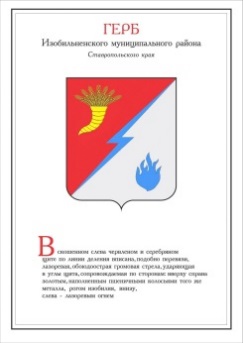 ДУМА ИЗОБИЛЬНЕНСКОГО городского округаСТАВРОПОЛЬСКОГО КРАЯПЕРВОГО СОЗЫВАРЕШЕНИЕ01 марта 2019 года                   г. Изобильный                                      №256О признании утратившими силу отдельных решений представительных органов муниципальных образований Изобильненского района Ставропольского края в сфере противодействия коррупции В соответствии с Законом Ставропольского края от 14 апреля 2017 года №35-кз «О преобразовании муниципальных образований, входящих в состав Изобильненского муниципального района Ставропольского края, и об организации местного самоуправления на территории Изобильненского района Ставропольского края», подпунктом 5.1. решения Думы Изобильненского городского округа Ставропольского края от 10 октября 2017 года №23 «О правопреемстве органов местного самоуправления вновь образованного муниципального образования Изобильненский городской округ Ставропольского края»Дума Изобильненского городского округа Ставропольского края РЕШИЛА:1. Признать утратившими силу отдельные решения представительных органов муниципальных образований Изобильненского района Ставропольского края в сфере противодействии коррупции согласно приложению.2. Настоящее решение вступает в силу со дня его официального опубликования (обнародования). Перечень решений представительных органов муниципальных образований Изобильненского района Ставропольского края в сфере противодействия коррупции, признанных утратившими силу1.1. Решение совета Изобильненского муниципального района Ставропольского края от 27 сентября 2016 года №303 «Об утверждении Порядка представления главой Изобильненского муниципального района Ставропольского края и депутатами совета Изобильненского муниципального района Ставропольского края сведений о доходах, расходах, об имуществе и обязательствах имущественного характера, а также соблюдения ограничений, запретов и исполнения иных обязанностей, установленных федеральными законами».1.2. Решение Совета города Изобильного Ставропольского края от             24 июля 2014 года №185 «Об утверждении Порядка предварительного уведомления представителя нанимателя (работодателя) о выполнении иной оплачиваемой работы муниципальными служащими органов местного самоуправления города Изобильного Изобильненского района Ставропольского края».1.3. Решение Совета Каменнобродского сельсовета Изобильненского района Ставропольского края от 16 июня 2014 года №144 «Об утверждении Порядка предварительного уведомления главы Каменнобродского сельсовета Изобильненского района Ставропольского края о выполнении иной оплачиваемой работы муниципальными служащими Каменнобродского сельсовета Изобильненского района Ставропольского края».1.4. Решение Совета депутатов муниципального образования Московского сельсовета Изобильненского района Ставропольского края от 18 августа 2017 года №352 «О порядке размещения сведений о доходах, расходах, об имуществе и обязательствах имущественного характера лиц, замещающих муниципальные должности в муниципальном образовании Московского сельсовета Изобильненского района Ставропольского края (в том числе депутатов совета депутатов муниципального образования Московского сельсовета Изобильненского района Ставропольского края на непостоянной основе), и лиц, замещающих должности глав местных администраций по контракту, на официальных сайтах органов местного самоуправления ставропольского края в информационно-телекоммуникационной сети «Интернет» и (или) предоставления их для опубликования средствам массовой информации».1.5. Решения совета Новоизобильненского сельсовета Изобильненского района Ставропольского края:от 21 марта 2016 года №273 «Об утверждении Порядка размещения сведений о доходах, расходах, об имуществе и обязательствах имущественного характера депутата, главы Новоизобильненского сельсовета Изобильненского района Ставропольского края в информационно - телекоммуникационной сети «Интернет» и предоставления этих сведений средствам массовой информации для опубликования»;от 26 апреля 2016 года №279 «О Порядке представления сведений о доходах, расходах об имуществе и обязательствах имущественного характера депутата, главы Новоизобильненского сельсовета Изобильненского района Ставропольского края и членов их семей».1.6. Решения Совета Передового сельсовета Изобильненского района Ставропольского края:от 31 октября 2016 года №221 «Об утверждении Порядка представления главой Передового сельсовета Изобильненского района Ставропольского края и депутатами Совета Передового сельсовета Изобильненского района Ставропольского края сведений о доходах, расходах, об имуществе и обязательствах имущественного характера, а также соблюдения ограничений, запретов и исполнения иных обязанностей, установленными федеральными законами»;от 31 июля 2017 года №265 «Об утверждении Порядка размещения сведений о доходах, об имуществе и обязательствах имущественного характера лиц, замещающих муниципальные должности в администрации Передового сельсовета Изобильненского района Ставропольского края (в том числе депутатов представительного органа муниципального образования на непостоянной основе), и лиц, замещающих должности главы местной администрации по контракту, и членов их семей на официальном сайте органов местного самоуправления Изобильненского муниципального района Ставропольского края в информационно-телекоммуникационной сети «Интернет» и (или) предоставления их для опубликования средствам массовой информации».1.7. Решение Совета Подлужненского сельсовета Изобильненского района Ставропольского края от 07 ноября 2013 года №71 «Об утверждении Порядка размещения о доходах, расходах, об имуществе и обязательствах имущественного характера отдельных категорий лиц и членов их семей на официальных сайтах органов местного самоуправления и организации и предоставления этих сведений общероссийским средствами массовой информации для опубликования».1.8. Решения Совета села Птичьего Изобильненского района Ставропольского края: от 19 февраля 2016 года №286 «О Порядке представления сведений о доходах, расходах об имуществе и обязательствах имущественного характера депутата, главы села Птичьего Изобильненского района Ставропольского края и членов их семей»;от 19 февраля 2016 года №287 «Об утверждении Порядка размещения сведений о доходах, расходах, об имуществе и обязательствах имущественного характера депутата, главы села Птичьего Изобильненского района Ставропольского края в информационно - телекоммуникационной сети «Интернет» и предоставления этих сведений средствам массовой информации для опубликования».1.9. Решение Совета поселка Рыздвяного Изобильненского района Ставропольского края от 26 сентября 2013 года №152 «Об утверждении Порядка размещения сведений о доходах, расходах, об имуществе и обязательствах имущественного характера депутата, выборного должностного лица, осуществляющих свои полномочия на постоянной основе и лиц, замещающих должности муниципальной службы в органах местного самоуправления поселка Рыздвяного Изобильненского района Ставропольского края в информационно – телекоммуникационной сети «Интернет» и предоставления этих сведений средствам массовой информации для опубликования».1.10. Решение Совета Рождественского сельсовета Изобильненского района Ставропольского края от 25 февраля 2016 года №249 «О комиссии по соблюдению требований к служебному поведению муниципальных служащих, замещающих должности муниципальной службы в органах местного самоуправления Рождественского сельсовета Изобильненского района Ставропольского края и урегулированию конфликта интересов на муниципальной службе».1.11. Решение Солнечнодольского поселкового Совета депутатов Изобильненского района Ставропольского края от 17 октября 2013 года №131 «Об утверждении Положения «О порядке размещения сведений о доходах, расходах, об имуществе и обязательствах имущественного характера лиц, замещающих муниципальные должности и должности муниципальной службы в Солнечнодольском поселковом Совете депутатов Изобильненского района Ставропольского края, и членов их семей».1.12. Решения Совета хутора Спорного Изобильненского района Ставропольского края:от 13 июля 2012 года №34 «Об утверждении Положения о порядке применения взысканий за несоблюдение ограничений и запретов, требований о предотвращении или об урегулировании конфликта интересов и неисполнение обязанностей, установленных в целях противодействия коррупции, а также увольнения в связи с утратой доверия, к выборным должностным лицам замещающим выборные должности Совета хутора Спорного Изобильненского района Ставропольского края»;от 20 июня 2014 года №153 «Об утверждении Порядка предварительного уведомления представителя нанимателя (работодателя) о выполнении иной оплачиваемой работы муниципальными служащими администрации хутора Спорного Изобильненского района Ставропольского края»;от 20 марта 2015 года №202 «О Порядке представления сведений о доходах, расходах об имуществе и обязательствах имущественного характера депутата, выборного должностного лица, осуществляющих свои полномочия на постоянной основе в органах местного самоуправления хутора Спорного Изобильненского района Ставропольского края и членов их семей»;от 01 июля 2016 года №266 «О внесении изменений в решение Совета хутора Спорного Изобильненского района Ставропольского края от 20 марта 2015 года №202 «О Порядке представления сведений о доходах, расходах об имуществе и обязательствах имущественного характера депутата, выборного должностного лица, осуществляющих свои полномочия на постоянной основе в органах местного самоуправления хутора Спорного Изобильненского района Ставропольского края и членов их семей»;от 01 июля 2016 года №267 «Об утверждении Порядка размещения сведений о доходах, расходах, об имуществе и обязательствах имущественного характера депутата, выборного должностного лица, иного лица замещающего муниципальную должность в органах местного самоуправления хутора Спорного Изобильненского района Ставропольского края в информационно - телекоммуникационной сети «Интернет» и предоставления этих сведений средствам массовой информации для опубликования».1.13. Решения совета Староизобильненского сельсовета Изобильненского района Ставропольского края:от 14 ноября 2012 года №54 «О протесте прокуратуры на Положение о комиссии по соблюдению требований к служебному поведению выборных должностных лиц, муниципальных служащих органов местного самоуправления Староизобильненского сельсовета Изобильненского района Ставропольского края и урегулированию конфликта интересов, утвержденное решением совета Староизобильненского сельсовета Изобильненского района Ставропольского края от 25 сентября 2012 года №44»;от 23 сентября 2016 года №311 «О Положении о представлении лицами, замещающими муниципальные должности в органах местного самоуправления Староизобильненского сельсовета Изобильненского района Ставропольского края сведений о доходах, расходах, обязательствах имущественного характера, проверке их достоверности и полноты, соблюдения ограничений и запретов, требований о предотвращении или об урегулировании конфликта интересов, исполнения обязанностей установленных федеральным законом от 25 декабря 2008 года №273-фз «О противодействии коррупции» и другими нормативными правовыми актами РФ»;от 23 сентября 2016 года №312 «О Положении о комиссии по контролю за достоверностью сведений о доходах, расходах, об имуществе и обязательствах имущественного характера, представляемых лицами, замещающими муниципальные должности в органах местного самоуправления Староизобильненского сельсовета Изобильненского района Ставропольского края, соблюдения ими ограничений и запретов, требований о предотвращении или об урегулировании конфликта интересов».от 23 сентября 2016 года №313 «О Порядке сообщения лицами, замещающими муниципальные должности в органах местного самоуправления Староизобильненского сельсовета Изобильненского района Ставропольского края о возникновении личной заинтересованности при исполнении должностных обязанностей, которая приводит или может привести к конфликту интересов».	1.14. Решения Совета села Тищенского Изобильненского района Ставропольского края:	от 03 июня 2014 года №193 «Об утверждении Порядка предварительного уведомления главы села Тищенского Изобильненского района Ставропольского края о выполнении иной оплачиваемой работы муниципальными служащими администрации села Тищенского Изобильненского района Ставропольского края»;	от 12 марта 2015 года №255 «О Порядке представления сведений о доходах, расходах, об имуществе и обязательствах имущественного характера».Председатель Думы Изобильненского городского округа Ставропольского края А.М. РоговГлава Изобильненского городского округаСтавропольского края В.И. КозловПриложениек решению Думы Изобильненского городского округа Ставропольского края от 01 марта 2019 года №256